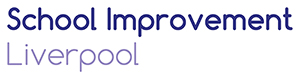 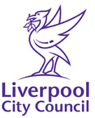 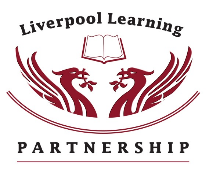 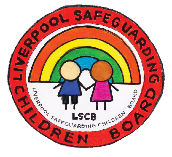 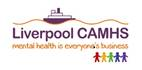 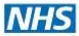 Guidance for schools and other settings in the aftermath of a major incident or critical internal incident: ‘Supporting children and young people’s emotional health and well-being’ Whilst this briefing note will support schools emergency planning it is important to remember that NHS England may provide key guidance in the event of a major incident. Is this major incident or an internal critical incident?Schools have also been provided with 'A whole school approach to loss, separation and bereavement' and 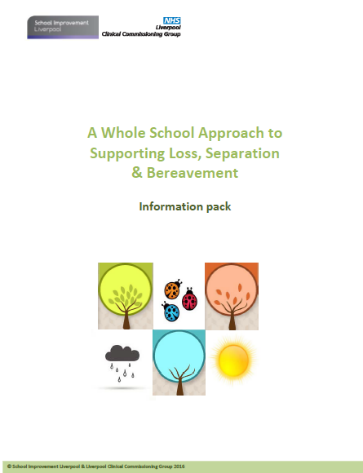 should consult the section ‘Immediate support strategy’.  In addition you should follow your action card in your SEMP.  The following FOUR STEP PLAN will support your response to any incident that impacts on the well-being of the school community:1. Convene all staff for a briefing: You may need to ask staff to come in early so that this has been completed before pupils arrive at school. Ascertain the facts so that every staff member is fully informed, can relate appropriate information and ensure false rumours are not spread.  Share only information that the NHS and the individual family affected have agreed to. Decide on a lead member of your team. If the headteacher is upset by what has happened, it may be more difficult for them to function in this role so think about who would be the best person to deal with this. (link to your roles in the SEMT)  2. Class briefing: Each teacher will then take time at the beginning of the school day to relate the information they have been told that they can share with their class. Children and young people need a truthful explanation that makes sense of the main facts, which is appropriate for their age. Even very young children can really benefit from being given a description and explanation of what has happened. Tell pupils that they can talk to any staff member they want to if they are feeling sad or need help. 3. Provide a quiet room/ safe haven for several days. This should be staffed by a known and skilled member of staff who can be available to listen. Perhaps provide warm drinks, biscuits and art materials. Some children and young people may want to use dolls or toys, or draw pictures to help them to understand what has happened.  4. Consider how you will communicate with families, press office and Local Authority. While most people recover naturally from traumatic events, if symptoms are severe or continue beyond four weeks, further specialist mental health support should be sought. If necessary, contact your link CAMHS Mental Health Specialist or the CAMHS single point of contact for further advice and referral.Appendix 1School Internal Critical Incident Management Flowchart (Action Card) and Key Contact List 2017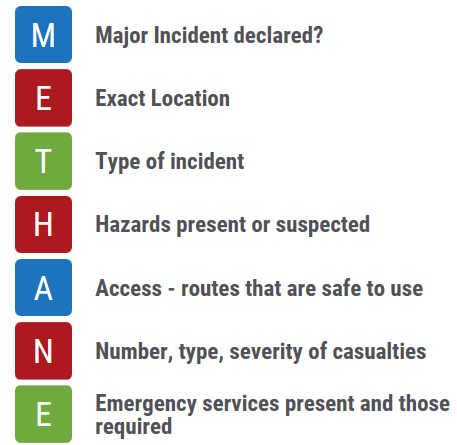 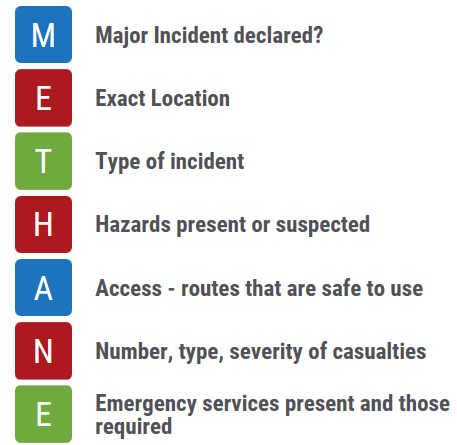 Appendix 2In respect of appendices 2 and 3 NHS England may publish key guidance following a major event for schools to draw upon and share with staff and families.Guidance for school leadersGeneral advice People react differently to a traumatic event but everyone affected should have access to someone to talk to. Those significantly affected need to be identified and may need additional interventions and monitoring over time.People should be allowed to talk spontaneously about their experience but not encouraged to relive itPeople are best supported by someone they know in the first instancePeople should be given space and time to talkWhile most people recover naturally from traumatic events, if symptoms are severe or continue beyond four weeks, further specialist mental health support should be sought.Consider:Convening your School’s Emergency Management Team (SEMT) and following your School’s Emergency Management Plan (SEMP), drawing upon the Local Authority School Internal Critical Incident Management Flowchart (Action Card) and Key Contact List Drawing upon ‘A Whole School Approach to Supporting Loss, Separation and Bereavement’, a guidance booklet provided by School Improvement Liverpool in partnership with NHS Liverpool Clinical Commissioning Group. This will enable school leaders to develop a support strategy following a bereavement and gives effective guidance for informing staff and governors including: coping in the event of a death within the school community; how to inform children and young people; how to support children’s reactions to bereavement and help children through grief.How you can draw upon advice and support from colleagues who may be part of your ‘Multi-agency Team Around the School’ including your School Nurse, CAMHS Link Worker (Primary Schools: Seedlings Therapist; Secondary Schools: Designated CAMHS Practitioner), Educational Psychologist, School Mental Health First Aider, School Chaplain, Learning Mentor and SENCOWhether you need to inform or seek advice from School Improvement Liverpool Officers, School Improvement Liverpool Bereavement Officer, Local Authority Officers (SIP) or Liverpool Safeguarding Children Board’s Education Liaison OfficerWhether your staff or children and young people may need further advice or support from specialist counsellorsConsider:How you will brief staff and children and what information you can share with them in an age appropriate mannerWhat guidance you can provide to staff to help them support children and young peopleHow you will let parents/carers and other stakeholders know about how you are supporting children and young peopleWhat guidance you can provide to parents/carers to help them support their childWhat guidance you can provide to children and young people to help them understand and manage their feelings and how they can seek supportHow you will provide opportunities for students to talk about their feelings, including ‘drop in’ opportunitiesHow you will provide on-going support to staffEnsuring school leaders and staff are visible throughout the day, including as parents/carers drop off or collect their childrenCultural understanding and diversityProfessionals needing further advice or who may need to arrange specialist support for children can contact:NHS England will publish key contacts following a major event for schools to contactLiverpool CAMHS Single Point of Access	0151 293 3662 (8am-6pm)Seedlings Programme:(Young Person’s Advisory Service)		0151 707 1025 (9am-6pm)(Person Shaped Support)			0151 702 5555 (9am-6pm)Professionals can also seek support from:Educational Psychologist Service		0151 233 5978				 School Improvement Liverpool 		0151 233 3901Liverpool Safeguarding Children Board	0151 233 0493Children in crisis A mental health emergency should be taken as seriously as a medical emergency.Guidance for dealing with mental health crisis or emergency:http://www.nhs.uk/NHSEngland/AboutNHSservices/mental-health-services-explained/Pages/mental-health-emergencies.aspxLiverpool CAMHS: http://www.liverpoolcamhs.com/emergency-advice/Out of hours: The child should be taken to nearest local hospital with a children’s Accident and Emergency Department.Within hours:The child should be taken to their G.P. or if urgent to nearest local hospital with a children’s Accident and Emergency Department.Consideration should also be given to taking the child to a local ‘walk in centre’ or ringing NHS 111 or referring to NHS Choices website.Further guidance:https://www.liverpoolcamhs.com/Supporting children after a frightening event, for parents/carers/professionals:http://www.rcpsych.ac.uk/healthadvice/problemsdisorders/copingafteratraumaticevent.aspxhttp://www.nhs.uk/Conditions/Post-traumatic-stress-disorder/Pages/Introduction.aspxhttps://www.psychology.org.au/publications/tip_sheets/trauma/http://www.gosh.nhs.uk/medical-information-0/procedures-and-treatments/supporting-children-after-frightening-eventhttps://childbereavementuk.org/wp-content/uploads/2016/05/1.4b-Supporting-children-after-a-frightening-event.pdf?noredir=trueNSPCC Talking about terrorism – tips for parents:https://www.nspcc.org.uk/what-we-do/news-opinion/supporting-children-worried-about-terrorism/NSPCC helpline on 0808 800 5000http://davidtrickey.com/wp-content/uploads/2012/05/aftertheevent280410.pdfAppendix 2Guidance to adapt to share with staff and parents/carersFollowing a traumatic event children may experience:FearFatigueHelplessnessAnxietyAngerUpset NightmaresIncreased alertness for dangerLoss of concentrationFeeling guilty, ashamed or confusedPhysical complaints including stomach or headachesNot being able to sleepBeing more clingy with parents/carersChanges in appetiteNot wanting to go out or to schoolNot wanting to think or talk about the eventSuddenly reliving memories or images of the eventOther behavioural or developmental changesChildren with additional needs or who may have previously had mental health difficulties may be more vulnerable. Some children for example with Autism may become preoccupied with the event.How you can help:Reassure children they are safe and that tragic events like these are rare.Listen carefully to children and young people’s fears and worriesReassure them you’re here to listen whenever they want to talk about thingsReassure them that it’s ok to be upset and have a number of different feelings and emotions.Provide children with help and patience to express their feelings appropriately.Shield children, and particularly young children, from disturbing images on the television/internetAnswer their questions honestly, in an age appropriate way but avoid complicated and worrying explanations that could be frightening and confusingContinue to keep to routines and normal daily activities, supporting children to eat, sleep, exercise, relax and stay healthyCreate opportunities to do positive activities and build emotional resilienceParents/carers and school staff should keep in touch, ensuring a consistent approachSignpost children to further advice and supportParent/carers can seek advice from their GPAs an adult, look after yourself. Know your limitations. Seek help and advice from colleagues, friends and family, community and faith groups.Ensure children receive specialist additional help if this becomes necessaryAppendix 3Guidance to adapt and share with children and young peopleFollowing a traumatic event:You may feel a number of emotions including being upset, sad, worried and even angry or guilty. You may find your behaviour changes and you have difficulty sleeping, have nightmares or dreams or your appetite changes. You may find that you keep remembering the events, even when you don’t want to think about them.These are normal reactions to a traumatic event and will happen less often over time.Remember it’s ok to be upset and other children will be having many different feelings tooDon’t look at images or read things that may upset you moreTalk at your own pace to your parent/carer or an adult you trust about how you are feeling and what is worrying youIf it helps, ask questions It’s ok to ask for helpSpend time with your friends and family doing things that make you happy and feel positive. Don’t spend too long on your own.Try to get back into a normal routine as soon as you canLook after yourself: eat and sleep well, exercise and relaxYour teacher or parent/carer can share with you websites that may help youYour teacher or parent/carer can arrange for you to speak to a counsellor if things don’t begin to improveWhere children and young people can find further help:Childline 0800 1111Samaritans: 116 123https://www.liverpoolcamhs.com/Appropriate guidance for children and young people primary school age and upwards: http://www.bbc.co.uk/newsround/13865002NSPCC advice, including about being worried:https://www.childline.org.uk/info-advice/your-feelings/anxiety-stress-panic/worries-about-the-world/Appropriate for young people 13-25 years: www.themix.org.ukPapyrus: a voluntary organisation for teenagers and young adults who are worried and may feel suicidalhttps://www.papyrus-uk.org/# 0800 0684141Blue Light Services 999Police, Fire and Rescue, Coastguard, AmbulanceMerseyside Police (non emergency)101or 0151 709 6010LCC MAJOR INCIDENT  DUTY OFFICER0151 236 2635(24/7 ex-directory non-public)Emergency Planning and Business Continuity0151 225 8637emergency.planning@liverpool.gov.uk orDuty Mobile -  07894258120Liverpool LCC Press Office0151 233 00690151 233 0071/0074Out of Hours  - 0151 233 3040School Improvement Liverpool 0151 233 3901Including Educational Visits: (chris.price@si.liverpool.gov.uk)Senior School Improvement Officer: Safeguarding0151 233 3901phil.cooper@si.liverpool.gov.ukNHS England Single Point of Contact0345 113 0099Liverpool CCG On-call0845 124 9802Anti-Terrorist  Hotline0800 789 321https://act.campaign.gov.uk/Diocese of Liverpool - Education Team0151 709  2190Archdiocese of Liverpool - Dept. of Schools and Colleges 0151 522 1071Legal Services0151 233 0473Gary Wormald, Jon MacKenzie and David Steel or 0151 233 0454 / 0151 233 0400Prevent Education Officer0151 233 7012Joanna.fitzsimmons@liverpool.gov.uk07515332702 Channel Coordinator0151 777 8311/8125Darren Taylor or 077646592101921@merseyside.police.ukPartnership Automated Intelligence  Report System (PAIR)0151 777 8100 24/7 for professional intelligence inc CSELocal Authority Designated Officer (LADO)0151 233 085307841562835ray.said@liverpool.gov.ukor 0151 233 0840 / 0151 233 0857Careline (Children’s Services)0151 233 3700Liverpool Local Safeguarding Board0151 233 0493LCC Switchboard0151 233 3000